GIGANTE & ECONOMICO15 días – 14 noches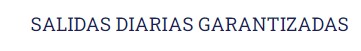 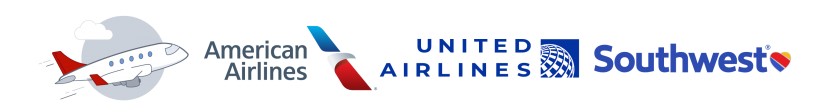 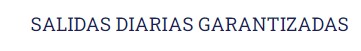 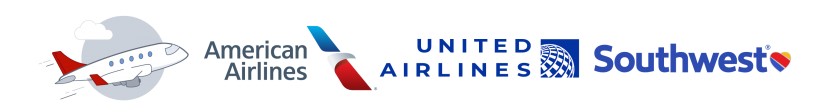 INCLUYEDesayuno diario en el Hotel3 noches Alojamiento Miami.11 noches Alojamiento Orlando.Traslados Aeropuerto/Hotel/Aeropuerto servicios privados.Traslados Miami/Orlando/Miami servicios compartidos.Tour de Compras en Premium Outlet Mall Orlando.Admisión a los siguientes parques:1 día Universal Studios1 día Island of Adventure1 día Disney Magic Kingdom1 día Disney Epcot1 día Disney Hollywood Studios1 día Disney Animal Kingdom1 día Disney Springs1 día Sea World1 día Busch Garden1 día AquaticaCity Tour MiamiTraslado cortesía del hotel y/o trolleyResort Fee  Impuestos hoteleros.Asesoría personalizada en destino 24/7.OPERADOR: Celetours 37 años de XperienciaTARIFASITINERARIODía 1. Llegada MIAMI.Llegada al aeropuerto de Miami, recepción y encuentro con el guía. Traslado al hotel, alojamiento y descanso.Día 2. Traslado MIAMI - ORLANDOTemprano en la mañana traslado terrestre a Orlando en autocar de lujo. Check in, tiempo libre para actividades particulares, alojamiento y descanso.Día 3. Visita DISNEY MAGIC KINGDOMDesayuno en el hotel. Traslado cortesía del hotel al parque de Disney Magic Kingdom. Disfruta del lugar más mágico del planeta. No te pierdas Thunder Mountain Railroad, un paseo imaginario en tren por las minas de oro del lejano Oeste, Cinderella Castle, Inspirado en el castillo de la película Cinderella de Disney, este encantador palacio medieval es el emblema del Parque Temático Magic Kingdom. Pirates of the Caribbean, inolvidable aventura por los mares del caribe para ver piratas y corsarios pelear por el tesoro oculto. Imperdible, viaja a las estrellas en un viaje imaginario por la galaxia en Space Mountain y muchos más. Al final del día, traslado de regreso al hotel. Descanso y Alojamiento.Día 4. Visita DISNEY EPCOTDesayuno en el hotel. Traslado cortesía del hotel al parque Epcot, inspirado en el mundo del futuro, donde la ciencia, la tecnología y la diversión se dan la mano. Recomendado visitar el pabellón de Estados Unidos famoso por su tecnología y para almorzar o cenar, los pabellones de Japon, mexico e Italia. Visita obligada al espectáculo en vivo con efectos especiales con los personajes de Frozen y buscando a Nemo. Al principio o al final no te olvides de visitar la bola del futuro Spaceship Earth. Al final del día, traslado de regreso al hotel. Descanso y Alojamiento.Día 5. Visita DISNEY HOLLYWOOD STUDIOSDesayuno en el hotel. Traslado cortesía del hotel al parque Hollywood Studios en DISNEY. Sentirás en vivo y en directo como se filman tus películas favoritas de Disney como Star Wars, Indiana Jones, entre otros. Súbete a bordo de Slinky Dog una aventura con giros, curvas y saltos por el patio de Andy en Toy Story Land. Viaja a toda velocidad en el Rock and Roller Coaster. Al final del día, traslado de regreso al hotel. Descanso y Alojamiento.Día 6. Visita DISNEY ANIMAL KINGDOMDesayuno en el hotel. Traslado cortesía del hotel al parque Animal Kingdom el reino animal de Disney, un parque encantador lleno de maravillosas creaturas reales e imaginarias, para destacar el Árbol de la Vida y el safari Kilimanjaro, donde podrá disfrutar los animales de la selva africana en su hábitat natural, Leones, Tigres, Elefantes, Jirafas, y muchas más. Embárcate en una fascinante aventura por aguas rápidas, a través de una exuberante jungla en el corazón de Asia en Kali River Rapids. Al final del día, traslado de regreso al hotel. Descanso y Alojamiento.Día 7. Tour de Compras PREMIUM OUTLET MALLDesayuno en el Hotel, a la hora acordada encuentro con el guía y transfer a Premium Outlet Mall, un centro comercial con tiendas al aire libre donde encontrara las mejores marcas con grandes descuentos como Tommy Hilfiger, Adidas, Nike, Brooks Brothers, Samsonite, Guess, Victoria Secret, Nautica. Resto del día libre para actividades particulares. Alojamiento y descanso.Día 8. Vista BUSCH GARDENSDesayuno en el hotel. A la hora indicada encuentro con el guía para tomar bus hacía Busch Gardens, mejor conocido como la selva Africana con 335 acres ubicado en Tampa, Florida, a 1 hora y media de Orlando. Es un gran zoológico con un inmenso parque de diversiones, cuenta con más de 12,000 animales y 6 montañas rusas, entre otras atracciones. Al final del día traslado de regreso a Orlando. Alojamiento y descanso.Día 9. Visita SEA WORLDDesayuno en el hotel. Traslado en Trolley a Sea World más conocido como el Mundo Marino, ofrece la posibilidad si usted lo desea de alimentar a gran cantidad de adorables criaturas acuáticas desde los delfines hasta los leones marinos, no se pierda el show de los traviesos pingüinos. Disfruta del espectáculo de los gigantes del mar, las ballenas Orca y tener unas vacaciones memorables. Lleno de atracciones, espectáculos entretenidos, deliciosas opciones gastronómicas y encuentros prácticos con animales que te dejarán asombrado ante el esplendor de la Madre Naturaleza. Para los amantes de las atracciones mecánicas Sea World cuenta con magnificas montañas rusas. Imperdible la visita al ártico, donde podrá observar los adorables pingüinos. Al final del día, traslado de regreso al hotel. Descanso y Alojamiento.Día 10. Visita AQUATICADesayuno en el hotel. Traslado en Trolley a Aquatica, disfrute este día nadando y deslízandose en emocionantes toboganes. Disfruta de las dos piscinas de olas gigantes, y el área de juegos, para los más pequeños, encontraras paseos rápidos para los que buscan emoción. Hay oportunidades de comprar vestimenta para el agua. Prepáse para la caída libre de Ihu’s Breakaway Fall! El más alto y único multi tobogán – primero en su tipo – en el sur de Estados Unidos. Traslado al hotel descanso y alojamiento.Día 11. Visita UNIVERSAL STUDIOSDesayuno en el hotel. Traslado cortesía del hotel a Universal Studios, donde los espectáculos y las atracciones hacen que las películas y programas de televisión favoritos cobren vida. Atracciones como Harry Potter o Fast & Furious hacen de Universal Studios una gran experiencia! Al final del día, traslado de regreso al hotel. Alojamiento y descanso.Día 12. Visita ISLAND OF ADVENTUREDesayuno en el hotel. Traslado cortesía del hotel a Island of Adventure en UNIVERSAL. Los aventureros, exploradores, aficionados a los libros y adictos a las emociones fuertes quedarán impresionados con las increíbles experiencias que ofrece Universal’s Islands of Adventure ¡un mundo donde los héroes, los mitos y leyendas se hacen realidad! Al finalizar la tarde, traslado de regreso al hotel. Alojamiento y descanso.Día 13. Visita DISNEY SPRINGS + traslado ORLANDO - MIAMIDesayuno en el hotel. A la hora indicada encuentro con el guía para traslado en autocar de lujo a Disney Springs. también llamado el centro de Disney, es un lugar que se puede recorrer a pie y que ofrece opciones de entretenimiento, tiendas y restaurantes, allí podrá vivir toda la cultura americana! También se encuentra el Globo Aerostático (tiquete incluido) donde podrá ver desde arriba todo el complejo Disney. A la hora acordada transfer de regreso al hotel, check out. Traslado Miami, descanso y Alojamiento.Día 14. MIAMI - City TourDesayuno en el hotel. Recepción y encuentro con el guía para realizar City Tour en MIAMI, incluye paseo en bote por la bahía con divertidas historias de las casas de las celebridades y hermosas vistas. Al finalizar el tour traslado de regreso al hotel. Alojamiento y descanso.Día 15. MIAMI - SalidaDesayuno en el hotel, día libre para actividades particulares y de acuerdo a su itinerario traslado al Aeropuerto de Miami. A la hora indicada por el hotel realizar check-out, ¡Buen viaje!ECONOMICAECONOMICAPRIMERAPRIMERAACOMODACIONTemp. bajaTemp. altaTemp. bajaTemp. altaDOBLE$ 3.278$ 3.424$ 3.410$ 3.656TRIPLE$ 3.048$ 3.192$ 3.202$ 3.516CUADRUPLE$ 2.936$ 3.082$ 2.811$ 3.397SINGLE$ 3.924$ 4.086$ 4.112$ 4.343JUNIOR (10-17)$ 2.148$ 2.148$ 2.148$ 2.148CHILD (3-9)$ 2.011$ 2.011$ 2.011$ 2.011